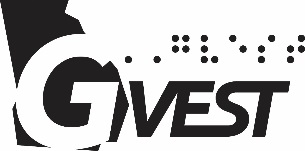 GEORGIA VISION EDUCATORS STATEWIDE TRAINING (GVEST)October 12 – 14, 2022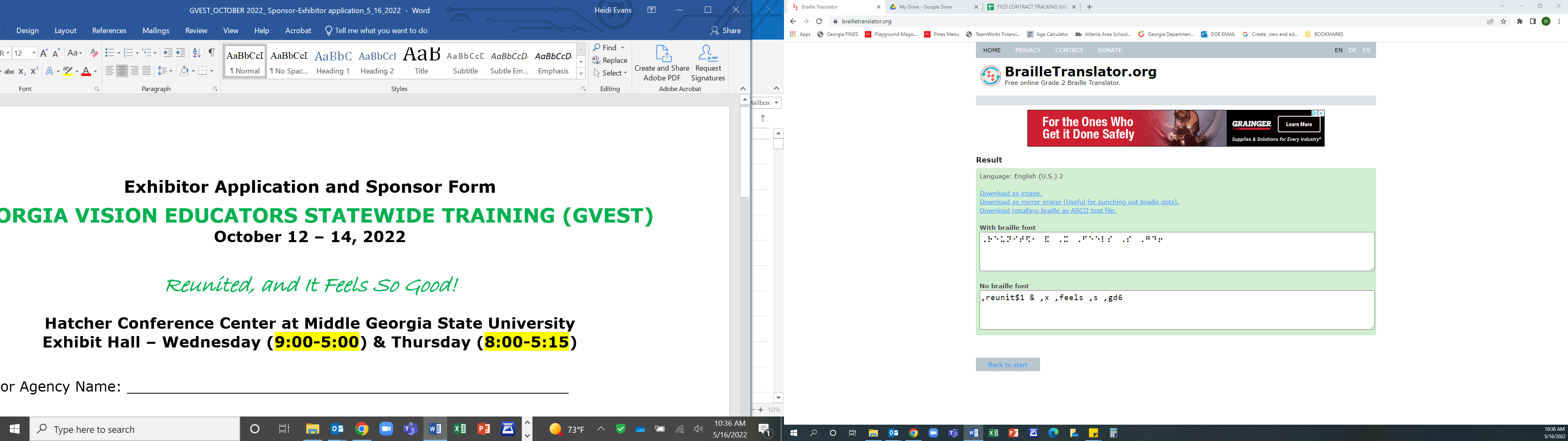 Reunited, and It Feels So Good!Dear Colleague: The Georgia Vision Educators Statewide Training, (GVEST), a non-profit organization, is pleased to announce its annual conference to be held at the Middle Georgia State University Conference Center in Macon, Georgia from October 12 – 14, 2022. The goal of this conference is to provide educators an opportunity to learn and to share effective practices and strategies specific to the needs of students with visual impairments.Please consider taking advantage of this opportunity to reach your specialized population of vision professionals. We anticipate attracting more than 250 registered participants.  Becoming a sponsor of the GVEST 2022 Conference is the best opportunity for you to showcase your products and services. Please see below for details on becoming a Platinum, Gold, Silver, or Bronze Sponsor. We thank you in advance for considering your company’s sponsorship and support.  For more information, you may contact us by email at:hfrancis@doe.k12.ga.us      zmurray@doe.k12.ga.us    tara.bowie@doe.k12.ga.us or by phone at:  478-751-6083 ext. 3624 If you would also like have an exhibitor table, please complete the attached Exhibitor Application and Sponsor Form.Sincerely, GVEST Conference CommitteeDIAMOND Sponsor - $2,000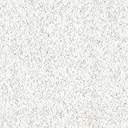 A Diamond Level Sponsor will receive the following in addition to exhibit space:Posters/banners at Thursday night’s Social Event venue (“This event sponsored by….”)An exhibit table at Thursday night’s Social EventThe opportunity to speak for up to 5-10 minutes during the Thursday night Social EventFull page ad in the programPlacards on tables in break areaRecognition on the GVEST webpageRecognition during the Opening ProgramThree full conference registrations GOLD Sponsor - $1,500A Gold Level Sponsor will receive the following in addition to exhibit space:Full page ad in the programPlacards on tables in break areaRecognition on the GVEST webpageRecognition during the Opening ProgramTwo full conference registrations SILVER Sponsor - $1,000A Silver Sponsor will receive the following in addition to exhibit space:One-half page ad in the programRecognition on the GVEST webpageRecognition during the Opening ProgramTwo full conference registrations BRONZE Sponsor - $500A Bronze sponsor will receive the following in addition to exhibit space:¼ page ad in the programRecognition on the GVEST webpageOne full conference registration